Employee / Visitor Questionnaire Please Fill Out Completely Date: _____________________						Time: _____________________First Name:_____________________________ MI: _______ Last Name:_________________________Phone Number: __________________________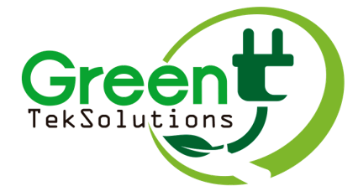                                                   SECTION 1                                                                                      Actual Temperature: ___________                                                  SECTION 1                                                                                      Actual Temperature: ___________Temperature ≥ 100.1No                      YesSECTION 2Do you have any of the following symptoms:Recent/New Onset Coughing (not related to allergy or COPD)No                      YesNasal Congestion (not related to allergies or sinus infections)No                      YesRecent/New Onset Sore ThroatNo                      YesRecent/New Onset Shortness of Breath (not related to chronic disease)No                      YesRecent/New Onset DiarrheaNo                      YesSECTION 3COVID-19 Exposure:Are you living with someone that is quarantined or furloughed?No                      YesHave you been in contact with an individual positive for COVID-19?No                      Yes